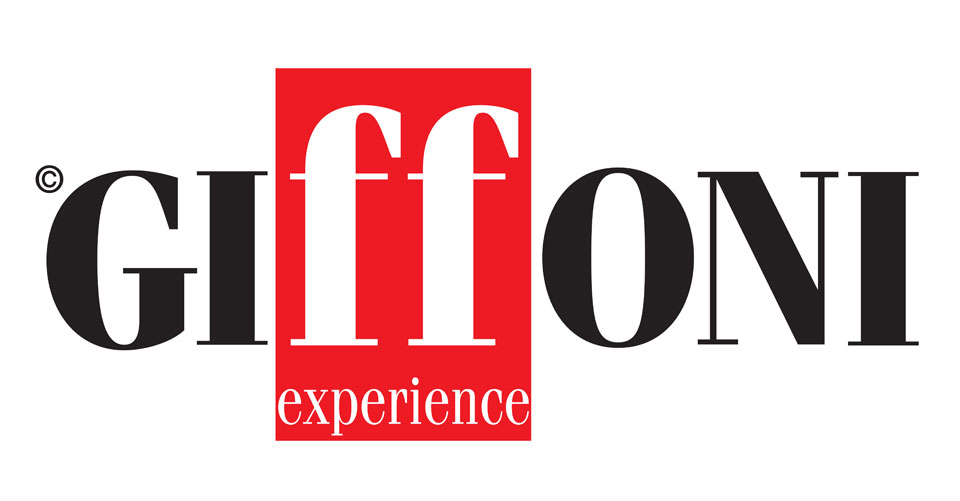 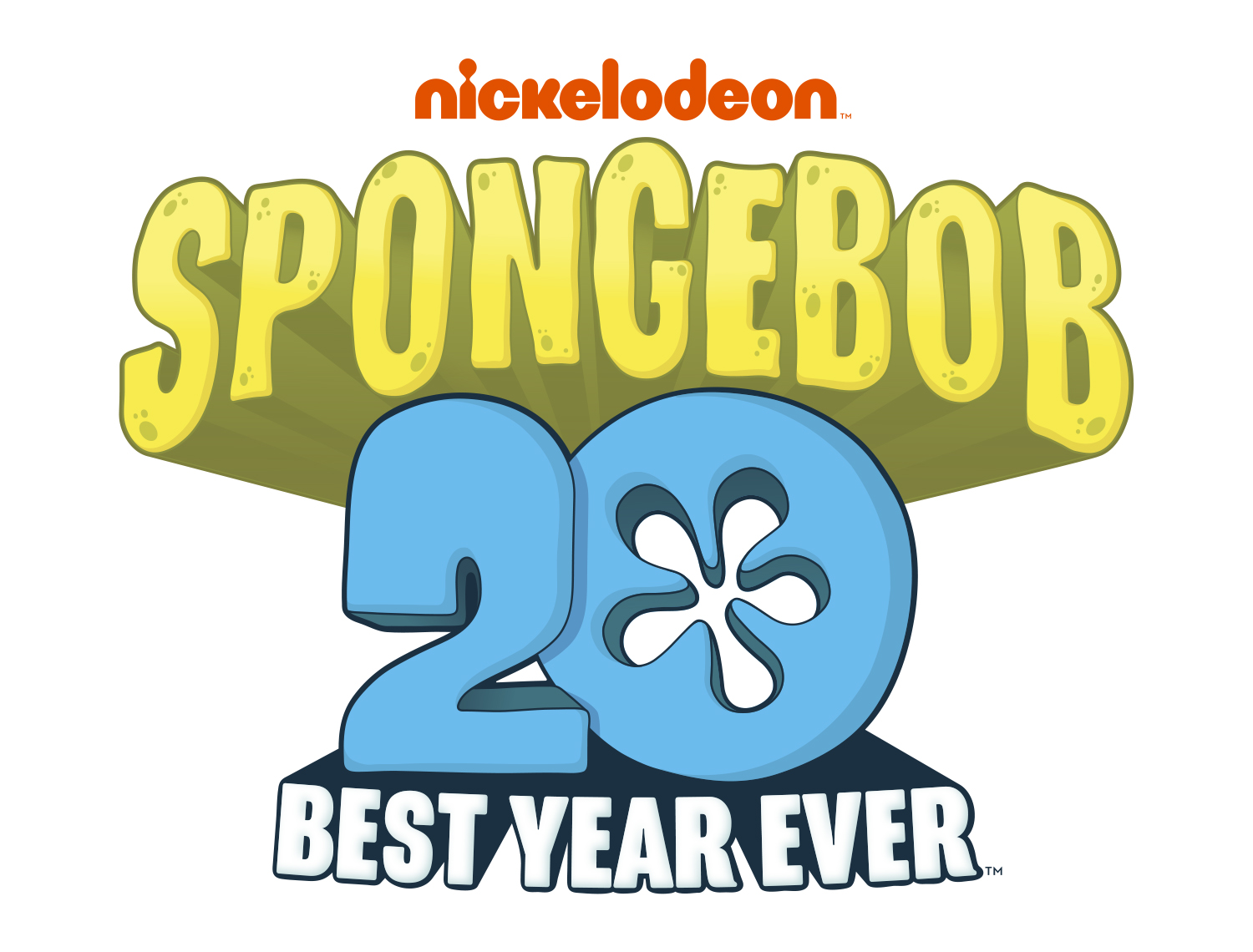 NICKELODEON CELEBRA SPONGEBOB20,L’ANNIVERSARIO DELLA SPUGNA GIALLA PIÙ CELEBRE E AMATA,ALLA 49ESIMA EDIZIONE DEL GIFFONI FILM FESTIVAL Sabato 20 luglio sarà trasmesso l’episodio speciale  “SpongeBob, una grandiosa festa di compleanno”#HappyBirthdaySpongeBob #Giffoni2019Nickelodeon celebra 20 anni di SpongeBob SquarePants con il "Best Year Ever", un tributo a una delle serie televisive e personaggi più iconici mai creati. SpongeBob è stato lanciato il 17 luglio del 1999 e negli ultimi 20 anni ha regnato come serie animata numero uno per bambini. Ma negli anni SpongeBob si è sempre più affermato come personaggio e icona pop, amato da tutte le generazioni, creando un universo di personaggi, slogan e meme di cultura pop, uscite teatrali, prodotti di consumo, calcando le passerelle delle fashion week internazionali, vincendo un Tony award con il musical di Broadway e creando una base di fan a livello mondiale di oltre 51milioni di follower sulla pagina facebook dedicata!In Italia su Nickelodeon, il canale di Viacom da sempre casa di SpongeBob, il "Best Year Ever" della spugna gialla è partito ufficialmente sabato 15 giugno a Mirabilandia durante l’evento di Nickelodeon SlimeFest con una grande festa. Proseguirà poi sabato 13 luglio alle ore 14.00 con la premiere su Nickelodeon, il brand per ragazzi e famiglie presente in esclusiva su Sky (canale 605) di “SpongeBob, una grandiosa festa di compleanno” episodio speciale inedito di 45 minuti, un originale misto tra live-action e animazione. Ma durante tutto l’anno ci saranno sul canale momenti speciali fino all’estate del 2020 quando arriverà l’atteso film, prodotto da Paramount Pictures e Nickelodeon, intitolato “The SpongeBob Movi”.Proprio per festeggiare alla grande con tutti gli amici e fan di SpongeBob, Nickelodeon ha deciso di partecipare alla 49esima edizione del Giffoni Film Festival dove sabato 20 luglio è prevista una visione speciale proprio dell’episodio “SpongeBob, una grandiosa festa di compleanno”. È il compleanno di SpongeBob e per la prima volta possiamo ascoltare il talento vocale di SpongeBob, Patrick, Mr. Krabs, Sandy, Squidward e Plancton che suonano con i loro sosia. Nello speciale di un'ora, Patrick e SpongeBob viaggiano nel mondo di superficie, dove incontrano alcuni personaggi familiari durante l'ora di punta al ristorante The Trusty Slab. Nel frattempo, i residenti di Bikini Bottom hanno organizzato una festa a sorpresa per SpongeBob.Nella versione italiana, la sigla dell’episodio speciale “SpongeBob, una grandiosa festa di compleanno” è cantata da Matteo Markus Bok, un giovanissimo e talentuoso artista. Canta, suona la chitarra e il pianoforte, balla, recita e parla perfettamente 4 lingue: l’italiano, il tedesco, l’inglese e lo spagnolo. Sigla che al Giffoni potrà essere cantata tutti insieme.Per maggiori informazioni su SpongeBob 20: www.nicktv.it Segui i canali social di Nickelodeon e commenta con #HappyBirthdaySpongeBobFacebook, https://www.facebook.com/NickelodeonItalia/Instagram, https://www.instagram.com/nickelodeonit/ Twitter, https://twitter.com/nickelodeonit?lang=it, Per maggiori informazioni su Giffoni Experience: www.giffoniexperience.it  Segui i canali social di Giffoni e commenta con #Giffoni2019Facebook, https://www.facebook.com/GiffoniExperienceInstagram, https://www.instagram.com/giffoni_experienceYoutube, https://www.youtube.com/giffonifilmfestival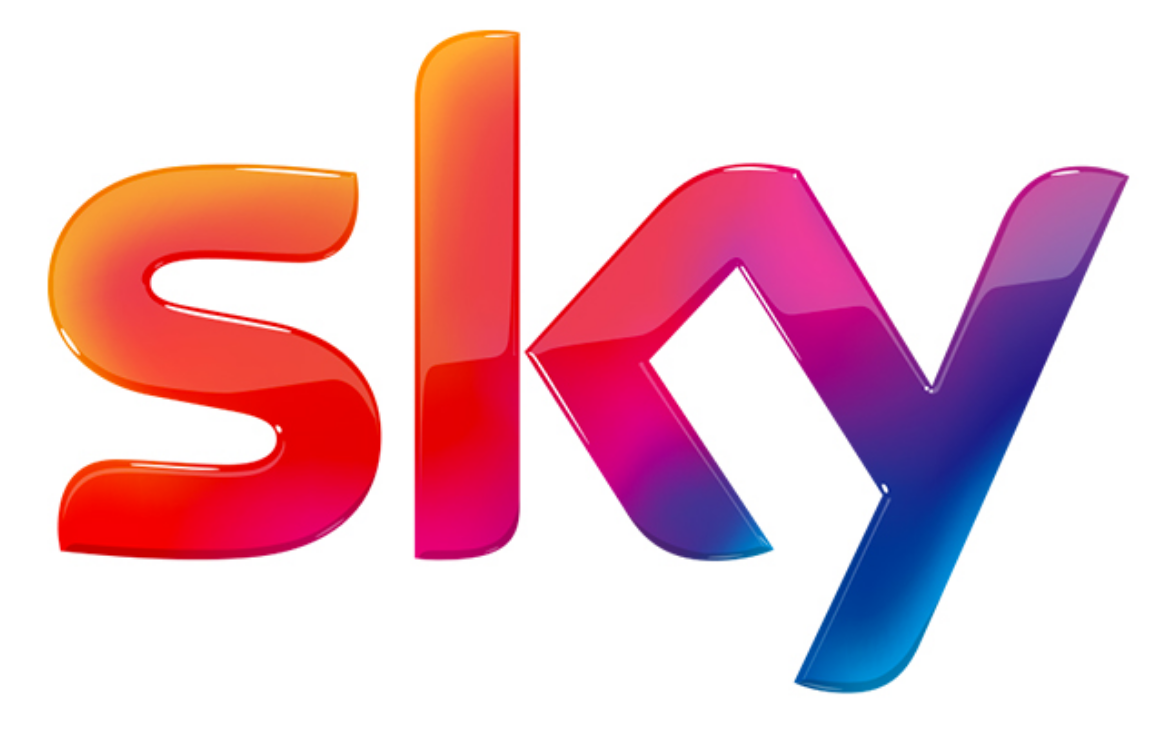 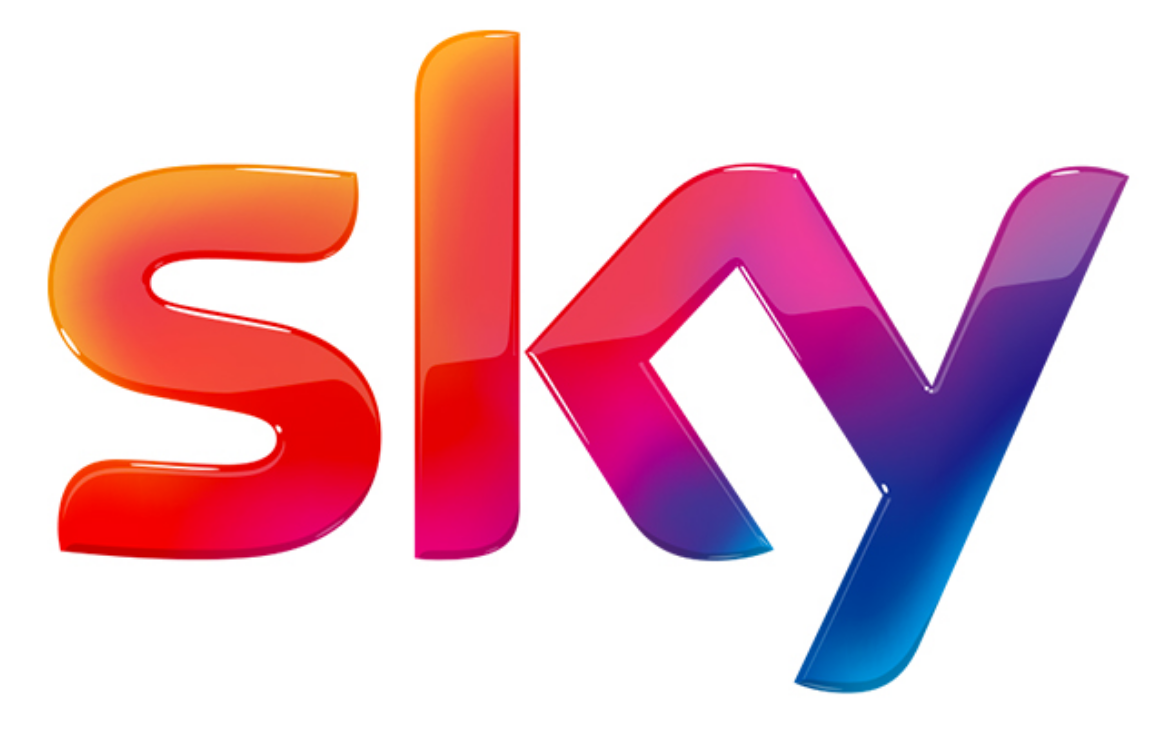 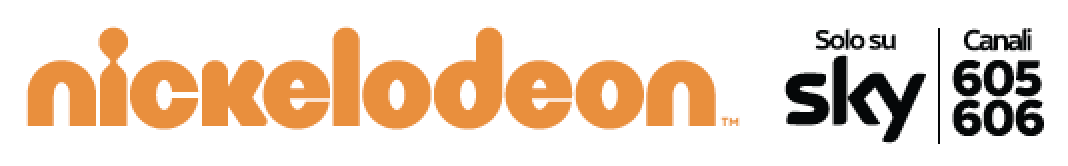 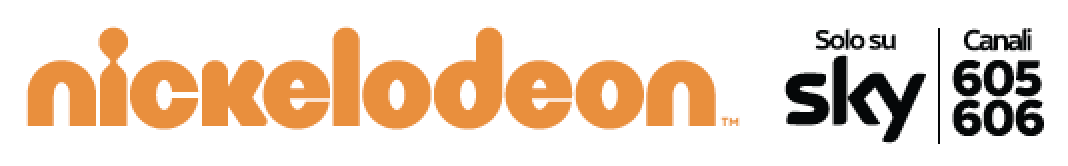 Nickelodeon:Nickelodeon, al suo 40esimo anno di vita, è il brand numero uno al mondo di intrattenimento per ragazzi. Ha costruito un ampio business globale, mettendo sempre i ragazzi al primo posto: “kids first”. Il business di Nickelodeon include programmi TV e produzione negli Stati Uniti e nel mondo, oltre ad eventi speciali, consumer products, film, libri e offerte digitali. I brand di Nickelodeon raggiungono oltre 1,1 miliardi di abbonati in oltre 170 paesi e territori, attraverso gli oltre 80 canali locali e blocchi di programmazione. Fuori dagli Stati Uniti, Nickelodeon fa parte del gruppo Viacom International Media Networks, una divisione di Viacom Inc. (NASDAQ: VIAB, VIA), uno dei leader nel campo della creazione e produzione di contenuti attraverso tutte le piattaforme. In Italia, i canali a brand Nickelodeon (NickJr, Nickelodeon, TeenNick) sono presenti in esclusiva su Sky. Nickelodeon fa parte di Viacom Italia, azienda guidata dall’A.D. Andrea Castellari.Contatti per la Stampa:Ufficio Stampa Viacom ItaliaChiara Giacoletto Papas - Chiara.GiacolettoPapas@vimn.com  Stefania Lecchi – Lecchi.Stefania@vimn.com Opinion Leader  – Ufficio Stampa Nickelodeon Francesca Andreoni - francescaandreoni@opinionleader.it   - Tel: 02.29517780Giffoni Experience:Il Giffoni Film Festival nasce nel 1970, grazie all’ambizione e alla determinazione di Claudio Gubitosi. Il festival è da quasi 50 anni, in tutto il mondo, il punto di riferimento del migliore cinema internazionale per bambini, adolescenti, ragazzi e famiglie. Dal 2009 l'evento Giffoni si trasforma in una factory culturale attiva tutto l'anno: "Giffoni Experience". Con oltre 560 attività nel corso di tutto l’anno, sia in Italia che all’estero, Giffoni è in continua crescita, anche grazie alla Multimedia Valley: pensata per offrire stimoli e opportunità ai giovani talenti, è la più importante realtà del sud Italia dedicata a formazione, produzione e innovazione. Nelle passate edizioni del festival sono giunti centinaia di migliaia di famiglie e milioni di giffoners: Giffoni, più che un evento, è una bella storia italiana conosciuta ed amata in tutto il mondo.  -- Ufficio Comunicazione Giffoni ExperienceTel +39 089 8023204 - +39 089 8023239Fax: +39 089 8023210Web: www.giffonifilmfestival.itEmail: comunicazione@giffoniff.it Via Aldo Moro, 4 - 84095 - Giffoni Valle Piana (SA)